平成２９年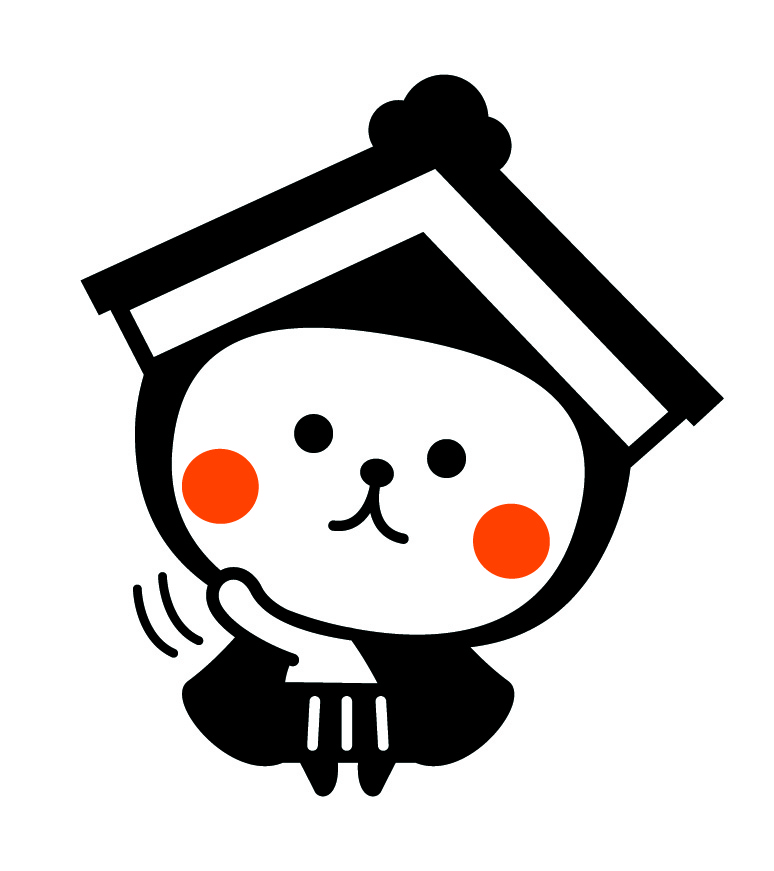 栃木市教育委員会では、子どもたちの教育環境等に配慮した「市内小中学校の学校適正配置」を進めています。その一環として、具体的な適正配置の方策等について、地域の意見をまとめるための地元代表協議会を設置することになりました。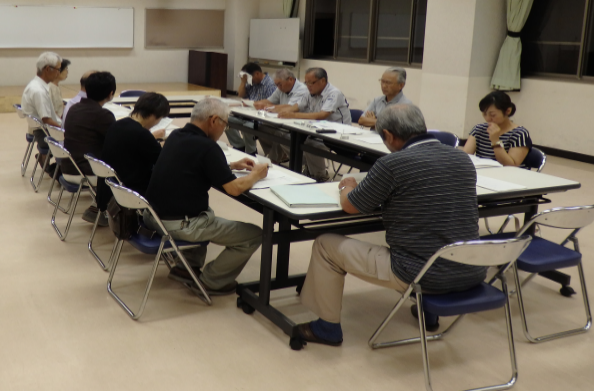 ≪協議内容（主な意見）≫　１回目の会議は、事務局から現状等について説明があった上で自由に意見交換を行いました。　（当日の資料については裏面参照）学校規模について＊少人数できめ細かな教育が可能となっているが、理想としては２クラスくらいあるとよい。＊アンケート結果では、人数について「ちょうどよい」と考える保護者が多いが、小規模特認校制度利用者も含めた回答結果なので、当然の結果である。小規模特認校制度について＊大宮南小では、制度を導入しかなり成果をあげている。今後も制度を継続し、魅力的な学校づくりを進めて学区外から児童を集めたい。＊小規模校のニーズがあるのは事実だと思うので、小規模特認校を集約し、積極的な受け入れをしたらよいのではないか。大宮南小の今後のあり方について＊当面は、小規模特認校制度を継続し、地域も一緒になって学校を盛り立てていきたい。＊適正配置を検討するなら、学区の見直しという方法を考えるべきではないか。＊まずは学区内の子どもたちが学区外へ流れるのを防げるよう、小規模でも充実した教育環境を作っていく必要がある。＊保護者や地域住民の中には、統合を推進したい人もいるはずである。この協議会ではさまざまな可能性を検討する必要がある。＊小規模校のメリットとデメリット両方あり、小規模の環境に対して不安を持っている保護者もいる。小規模校のデメリットをどう解消していったらよいのかについても考えていきたい。　お問合せ先：大宮南小学校地元代表協議会　≪事務局≫栃木市教育委員会事務局教育総務課教育政策係　　　　　　　　　　　　　　　　　　Tel　２１－２４６７　　E-mail　kyoumu02@city.tochigi.lg.jp≪新１年生入学見込み数≫　　　　　　　　　　　　　　（平成２９年５月１日現在　住民基本台帳より）≪全校児童数推移≫≪小規模特認校制度利用者数≫　　　　　　　　　　　　　　　　　　　　　　　各年度５月１日現在≪保護者アンケート結果（入学予定保護者含む）≫【問１】（全員回答）　現在の大宮南小の児童数について、どのように感じますか？【問２】（全員回答）　今後、適正な学校規模にしていくことの必要性について、どのようにお考えですか？【問３】（問2で「１.早急な必要性を感じる」もしくは「２.必要性は感じている」と回答した方）　近隣の学校と「統合」することについてどのようにお考えですか？Ｈ３０Ｈ３１Ｈ３２Ｈ３３Ｈ３４Ｈ３５入学児童数(全校児童数)７（72）５（64）６（61）５（54）７（48）８（38）学校名H24H25H26H27H28H29大宮南小全校児童数５５５６６３６８６６６７大宮南小うち制度利用者数－１０１３２０２４２９人数割合（％）1．少ない2442.82．ちょうどよい2951.83．その他35.4人数割合％）1．早急な必要性を感じる58.92．必要性は感じている1526.83．あまり必要性を感じない2748.24．必要性を感じない916.1人数割合％）統合したほうがよい13.4どちらかというと統合したほうがよい932.2どちらかというと統合しないほうがよい932.24．統合しないほうがよい932.2